
РЕКОМЕНДАЦИИ РОДИТЕЛЯМ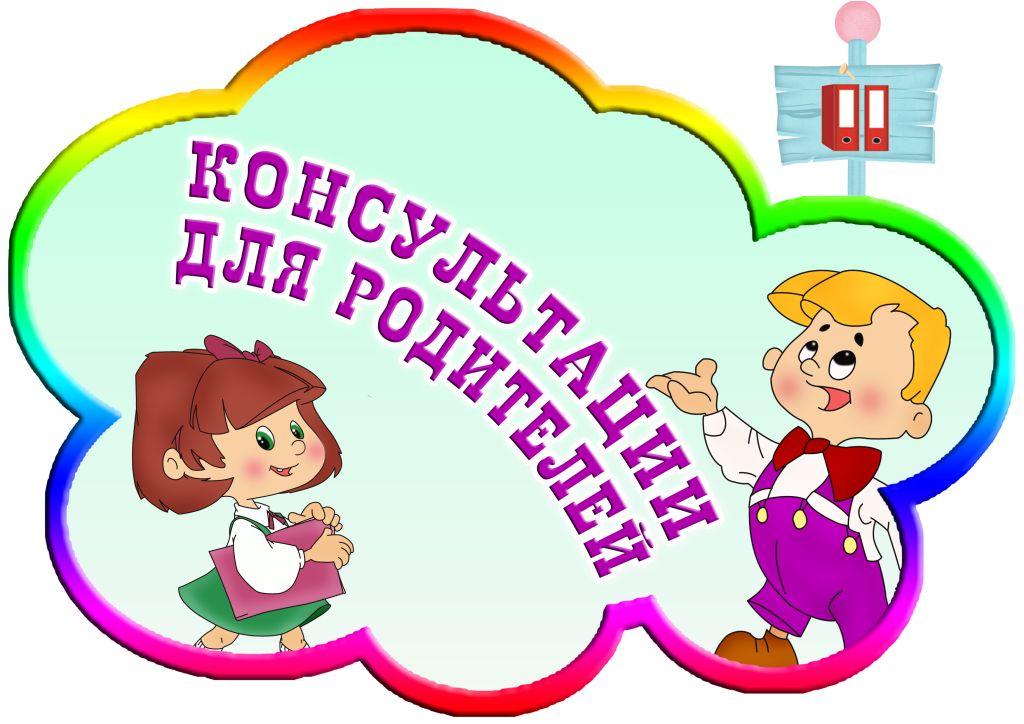      ДЕТЕЙ ПОДРОСТКОВОГО                          ВОЗРАСТА.
       Именно этот возраст ребенка называется трудным потому, что происходят процессы психического и анатомо-физиологического развития в духовной и эмоционально-интеллектуальной жизни подрастающего человека.             Бытовые условия так же важны, к ним относятся - полноценный сон, хорошее питание, спокойная обстановка, уютное место для удобного занятия. В этот период необходимо создать благоприятные условия для развития вашего ребенка.А именно:
1. Эмоциональные – обязательно верьте своему ребенку, что у него все получится, радуйтесь всему положительному вашего чада, наберитесь терпения и ожидайте положительных результатов, которые обязательно придут, и не отчаивайтесь при неудачах. Культурные – ваш ребенок должен иметь все необходимые книги и справочные материалы.
2. Тренируйте память ребенка пересказыванием текста. 
3. Просвещайте ребенка в том направлении, в котором вы соображаете.
4. Контролируйте его свободное время каким-нибудь интересным занятием. Помогайте ему во всем. 
5. Ни в коем случае не сравнивайте своего ребенка с другим, тем более с успехами другого ребенка. Это к добру не приведет.
6. Ребенок должен чувствовать любовь к себе, не зависимо от его успеваемости.
7. Уделяйте внимание свое и своего ребенка на какие-нибудь действия, общения с одногодками, помогайте ему адаптироваться в окружении сверстников. Т.е. найти контакт. 
8. При каких-либо склонностях ребенка, содействуйте их развитию.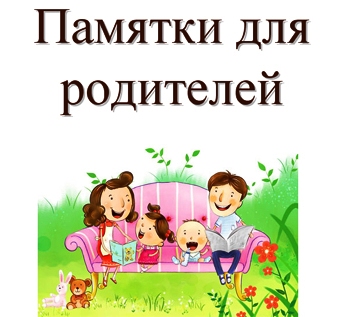 Рекомендации родителям учащихся юношеского возраста.

      Самый значимый возраст в жизни человека – это юношеский. Этот период для подрастающего человека имеет завершающую стадию – взросление. Именно повзрослев, человек принимает непосредственное участие в формировании своего будущего. В стадии взросления, молодой человек ищет свое место на земле, в особенности среди людей – положение в обществе. Здесь мы тоже предлагаем вам некоторые советы:
1. Влиять на выбор рода деятельности, совпадающий с развитыми интересами юноши.
2. Не забывайте, что в этом возрасте угри и черные точки на лице – это серьёзно.
3. Когда юноша определяется, чем он хочет заниматься, оказывайте советами помощь в определении будущего. Помогите ему понять, что он хочет в этой жизни. 
4. Содействовать при необходимости в сложении отношений юноши со сверстниками, а также в развитии творческого начала.
5. Учите детей всему тому, что вы хорошо знаете. В этом случае вы сможете помочь разобраться в непонятных для ребенка вопросах.
6. Организуйте юноше интересное проведение его свободного времени. Пусть он проведет его с пользой для себя, а в случае надобности, проведите это время вместе с ним.
7. Юноша должен чувствовать вашу любовь к себе, а не к своим успехам. Содействуйте развитию его интересов и помогайте ему во всем.Советы родителем по развитию у подростков уверенности в себе.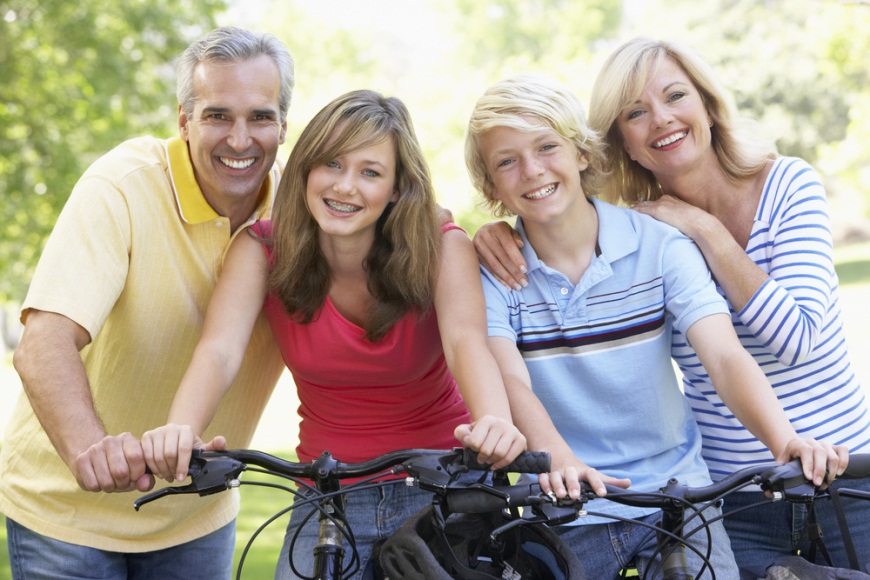 1.     Всегда подбадривайте  подростка.   Уверенность   появляется тогда, когда тебе говорят: «Я знаю, ты можешь это сделать! Ты это сделал!  Потрясающе!» нет такого скромного успеха, который не заслуживал бы похвалы. Но это не означает, что следует  оглашать   воздух  притворным   «ура»   и   не   следует критиковать    критику,    нужно    сочетать    с    похвалой  и практическим советом.
2.     Позволяйте   исследовать.   Подростки,   да   и   взрослые   тоже восхищаются     теми,     кто     стремится   познавать новое, преодолевать преграды и идут по их стопам. Но, как часто мы учим наших детей, не рисковать!
3.     Настраивайтесь на успех. Внушайте своему ребенку, чтобы он думал не о препятствиях, а об успехе. Тот, кто верит в успех, увлекает     за     собой     других.     Только     тот     становится решительным, который пробует, терпит неудачу, исправляет свои ошибки и пробует вновь.	
4.     Выслушивайте  детей,   когда  они   говорят   о   своей   мечте. Поощряете   их  мечты,   какими   бы   далекими   они   вам   не казались. Важно, чтобы дети умели фантазировать я думать о том, как мечту осуществить.
5.     Станьте организатором компании. Поощряйте сына или дочь выступать в классе. Умение говорить перед аудиторией без стеснения - одно из главных качеств уверенного человека.	         
      Пусть ребенок потренируется дома, прежде чем выступить перед классом. Подскажите ему, как нужно говорить, - громче или тише, может быть более выразительно.	 
6.  Родители   должны   привить   ребенку   3 главные качества: уважение,   находчивость,   ответственность.   Мантия   вождя достается тем, кто старается понять и выполнять правила (уважение), кто и в случае неудачи не оставляет попыток отыскать новые пути (находчивость) и кто умеет отвечать за последствия своих поступков (ответственность). 
        В заключении следует отметить, что пример родителей важнее всех сказанных слов.